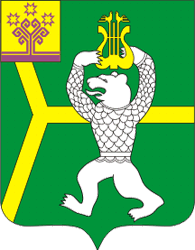 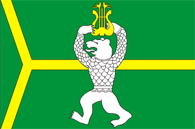                     Чадукасинское сельское поселение                                                              Красноармейского района                             Чувашской Республики                               Муниципальная газета         Чадукасинский                                         вестник       Выпуск  № 16                                                                                    12 октября 2020 годаВ номере:О создании конкурсной комиссии по проведению конкурса по отбору кандидатур на должность главы Чадукасинского сельского поселения Красноармейского района Чувашской Республики             В соответствии с частью 2.1. статьи 36 Федерального закона от 6 октября 2003 года № 131-ФЗ «Об общих принципах организации местного самоуправления в Российской Федерации», частью 2.2. статьи 31 Закона Чувашской Республики от 18 октября 2004 года № 19 «Об организации местного самоуправления в Чувашской Республике», статьей 21 Устава Чакдукасинского сельского поселения Красноармейского района Чувашской Республики, Порядком проведения конкурса по отбору кандидатур на должность главы Чадукасинского сельского поселения, утвержденным решением Собрания депутатов Чадукасинского сельского поселения Красноармейского района Чувашской Республики от 25.08.2015 № С- 37/ 1,Собрание депутатов Чадукасинского сельского поселения Красноармейского района Чувашской Республики р е ш и л о:1. Провести конкурс по отбору кандидатур на должность главы Чадукасинского    сельского поселения Красноармейского района Чувашской Республики 03.11. 2020 года в 10. 00 часов в помещении администрации Чадукасинского сельского поселения в соответствии с Порядком проведения конкурса по отбору кандидатур на должность главы Чадукасинского сельского поселения, утвержденным решением Собрания депутатов Чадукасинского сельского поселения Красноармейского района Чувашской Республики от 25.08.2015  № С- 37/1.2. Опубликовать извещение о проведении конкурса в муниципальной газете Вестник Чадукасинского сельского поселения и на официальном сайте Чадукасинского сельского поселения в информационно-телекоммуникационной сети Интернет (прилагается).Председатель Собрания депутатовЧадукасинского сельского поселения Красноармейского района      						С.Н Матвеев.                                                                 Приложениек решению Собрания депутатов                                                                                          Чадукасинского сельского поселенияКрасноармейского района Чувашской Республикиот 12 .10. 2020 г. № С-1/8Объявление«Конкурс по отбору кандидатур на должность главы Чадукасинского сельского поселения Красноармейского района Чувашской Республики»Собрание депутатов Чадукасинского сельского поселения Красноармейского района Чувашской Республики объявляет конкурс по отбору кандидатур на должность главы Чадукасинского сельского поселения Красноармейского района Чувашской РеспубликиКонкурс проводится в соответствии с Порядком проведения конкурса по отбору кандидатур на должность главы Чадукасинского сельского поселения, утверждённым решением Собрания депутатов Чадукасинского сельского поселения   Красноармейского района Чувашской Республики от 25.08.2015 № С- 37/1.Право на участие в конкурсе имеют граждане Российской Федерации, достигшие возраста 18 лет, владеющие государственным языком Российской Федерации.Граждане, желающие участвовать в конкурсе (далее также – участник конкурса), подают заявление, адресованное в конкурсную комиссию, об участии в конкурсе с указанием фамилии, имени, отчества, даты и места рождения, адреса места жительства, паспортных данных; сведений о гражданстве, профессиональном образовании (при наличии), основном месте работы или службы, занимаемой должности (в случае отсутствия основного места работы или службы - роде занятий), наличии либо отсутствии судимостей, деятельности, не совместимой со статусом главы Чадукасинского сельского поселения  (при наличии такой деятельности на момент представления заявления), и обязательством в случае назначения на должность прекратить указанную деятельность.С заявлением представляются:1) паспорт гражданина Российской Федерации или иной документ, заменяющий паспорт гражданина, и его копия;2) автобиография;3) анкета по форме, утвержденной распоряжением Правительства Российской Федерации от 26 мая 2005 г. № 667-р;4) медицинское заключение о состоянии здоровья (форма №001-ГС/у «Заключение медицинского учреждения о наличии (отсутствии) заболевания, препятствующего поступлению на государственную гражданскую службу Российской Федерации и муниципальную службу или ее прохождению»);5) заверенная кадровой службой по месту работы (службы) копия трудовой книжки, или иные документы, подтверждающие трудовую (служебную) деятельность участника конкурса (при наличии);6) документ, подтверждающий сведения о профессиональном образовании (при наличии), и его копия;7) свидетельство о постановке физического лица на учет в налоговом органе по месту жительства на территории Российской Федерации и его копия;8) документы воинского учета - для граждан, пребывающих в запасе, и лиц, подлежащих призыву на военную службу, и его копия;9)  согласие на обработку персональных данных в соответствии со статьей 6 Федерального закона «О персональных данных»;10) справку о наличии (отсутствии) судимости и (или) факта уголовного преследования либо о прекращении уголовного преследования, выданную в порядке и по форме, которые устанавливаются федеральным органом исполнительной власти, осуществляющим функции по выработке и реализации государственной политики и нормативно-правовому регулированию в сфере внутренних дел.Дополнительно к вышеуказанным документам в конкурсную комиссию могут быть представлены  другие документы или их копии, заверенные нотариально или кадровыми службами по месту работы, характеризующие его профессиональную подготовку.Копии документов представляются вместе с подлинниками.Заявление об участии в конкурсе гражданин, желающий участвовать в конкурсе, подает лично.Оригиналы документов, указанные в подпунктах 1, 6 - 8 после их сверки с копиями возвращаются участнику конкурса.Документы от граждан, желающих участвовать в конкурсе принимаются по рабочим дням с 8.00 до 16.00 часов в администрации Чадукасинского сельского поселения Красноармейского района Чувашской Республики по адресу: Чувашская Республика, Красноармейский район, д. Чадукасы, ул. 40 лет Победы, дом 4.Уполномоченное лицо по приему документов – Егорова Галина Юрьевна, ведущий специалист-эксперт.Начало приема документов 13.10. 2020 года.Завершение приема документов 27.10. 2020 года в 16.00 часов.Конкурс проводится 03.11.2020 года в 10.00 часов в администрации Чадукасинского сельского поселения Красноармейского района Чувашской Республики.С Порядком проведения конкурса по отбору кандидатур на должность главы Чадукасинского сельского поселения Красноармейского района Чувашской Республики, можно ознакомиться на официальном сайте Чадукасинского сельского поселения в информационно-телекоммуникационной сети «Интернет».ЧĂВАШ РЕСПУБЛИКИКРАСНОАРМЕЙСКИ РАЙОНẺЧУВАШСКАЯ РЕСПУБЛИКА КРАСНОАРМЕЙСКИЙ РАЙОН  ЧАТУКАССИ  ЯЛ ПОСЕЛЕНИЙĚН ДЕПУТАТСЕН ПУХĂВĚ ЙЫШĂНУ 2020ç.10.12   № С – 1/8Чатукасси ялеСОБРАНИЕ ДЕПУТАТОВ ЧАДУКАСИНСКОГО СЕЛЬСКОГО ПОСЕЛЕНИЯРЕШЕНИЕ                    12.10.2020г.      № С-1/8д.ЧадукасыО проведении конкурса по отбору кандидатур на должность главы Чадукасинского сельского поселения Красноармейского района Чувашской РеспубликиМуниципальная газета «Чадукасинский вестник»Учредитель – администрация Чадукасинского сельского поселения Красноармейского района Чувашской РеспубликиГлавный редактор  -Егорова Г.ЮАдрес редакции:429623Чувашская РеспубликаКрасноармейский районд. Чадукасы,ул. 40 лет Победы, дом № 3Телефон(83530) 39-2-16Эл. почта:Sao-chaduk@cap.ruМуниципальная газета «Чадукасинский вестник»Учредитель – администрация Чадукасинского сельского поселения Красноармейского района Чувашской РеспубликиГлавный редактор  -Егорова Г.ЮАдрес редакции:429623Чувашская РеспубликаКрасноармейский районд. Чадукасы,ул. 40 лет Победы, дом № 3Тираж – 10 экз.Объем – 4 п.л.А4Газета предназначена для опубликования муниципальных правовых актов, выходит по мере необходимости и распространяется бесплатно.Газета предназначена для опубликования муниципальных правовых актов, выходит по мере необходимости и распространяется бесплатно.Газета предназначена для опубликования муниципальных правовых актов, выходит по мере необходимости и распространяется бесплатно.